  Sato Academy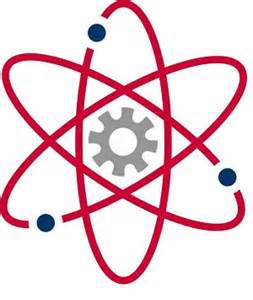 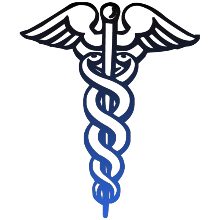 Dress Code Quick TipsDress Code Reminder & Update:Sato Dress Code adheres to the LBUSD Dress Code guidelines and states, “Students who appear at school wearing inappropriate clothing or who are inappropriately groomed will not be allowed to attend class until they make the changes necessary to meet the Long Beach Unified School District’s dress and grooming requirements. Changes could entail removing objectionable clothing items, putting on acceptable clothing provided by the school, or contacting parents to provide a change of appropriate clothing.”This year to ensure that we are clear about our expectations, articles of clothing in question will be replaced with a t-shirt and shorts (PE style).  The clothing articles in question will be kept in the office until a parent can meet with either the counselor or principal to discuss what is not acceptable.  We hope that this will result in students not repeating the infraction with the same article of clothing again during the school year.General Dress Code and Grooming GuidelinesClothing including hats, jewelry, accessories or skin art (tattoos) associated with         	alcohol, drugs, tobacco, sex, obscenity, gangs or violence are prohibited.b. Outer clothes must completely cover underclothes.c. Footwear must be appropriate for school activities.d. Shirts must be appropriately fitted at the shoulders.e. Belts should be appropriately sized at the waist and fitted into the belt loops.f. All headgear, including sweater/jacket hoods, is prohibited with the    exception of school spirit wear.g. Wallet chains, studded/spiked belts, bracelets, rings, etc. are prohibited. Most common infractions include but are not limited to:Pajama bottomsShort shortsStrapless or slim strap tops or dresses, low cut that reveals any body partsBare midriff (front/back)Sloppy sweatsLeggings not intended to be worn as work attirePlease note that Sato receives outside visits on a regular basis.  It is important that we present ourselves as scholars on a daily basisHigh School Dress and Grooming Standards (Grades 9-12)A student’s dress and general appearance should not be such that it draws undesirableattention to the student, nor should dress and appearance detract or interfere with teaching and learning in the classroom and on the campus. It is expected that all students shall maintain their person and clothing in a modest, clean, and age appropriate fashion consistent with our dress code and compatible with the instruction program. In an effort to maintain a safe and secure school environment, high schools may issue schoolwide identification badges to their students, faculty and staff members. Schools will notify parents of the necessity and requirements of the policy.Students shall wear clothing, footwear and groom themselves for school in a manner,which does not offend the rules of decency or reflect negatively on or detract from any phase of the educational program.General Dress Code and Grooming Guidelinesa. Clothing including hats, jewelry, accessories or skin art (tattoos) associated with alcohol, drugs, tobacco, sex, obscenity, gangs or violence are prohibited.b. Outer clothes must completely cover underclothes.c. Footwear must be appropriate for school activities.d. Shirts must be appropriately fitted at the shoulders.e. Belts should be appropriately sized at the waist and fitted into the belt loops.f. All headgear, including sweater/jacket hoods, is prohibited with the exception of school spirit wear.g. Wallet chains, studded/spiked belts, bracelets, rings, etc. are prohibited. Boys – Unacceptable ClothingTank tops and mesh topsGirls – Unacceptable Clothing a. Dresses and Tops: Strapless tops and cut-out designs that reveal any body parts.b. Blouses and tops that bare the midriff at any time.c. Low neckline and backline tops and dresses.d. See through and sheer clothing.e. Short shorts/skirts/dresses and beach attire.Dress Code Violation ConsequencesStudents who appear at school wearing inappropriate clothing or who are inappropriately groomed will not be allowed to attend class until they make the changes necessary to meet the Long Beach Unified School District’s dress and grooming requirements. Changes could entail removing objectionable clothing items, putting on acceptable clothing provided by the school, or contacting parents to provide a change of appropriate clothing.Repeated infractions will be subject to progressive discipline (see discipline plan for Defiance).Note: Due to the fact that gang attire changes, the administration in consultation with lawenforcement will determine definitions of what is gang-related.